Муниципальное бюджетное общеобразовательное учреждение Дзержинская средняя школа №2                                                                                                                         Утверждаю: 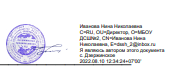 Директор школы: Н.Н.ИвановаПриказ № 109 от 09.08.2022Планвнеурочной  деятельностиначального общего образования 2022-23 учебный год (по ФГОС 0т 31.05.2021 №286)НаправлениеВид деятельностиклассыклассыклассыклассыФорма промежуточной аттестацииНаправлениеВид деятельности1 класс2 класс3 класс4 классФорма промежуточной аттестацииДуховно-нравственноеПрограмма «Разговор о важном»1111зачетСпортивно-оздоровительноеСобытийные мероприятия через план воспитательной работы классного руководителя0,50,50,50,5зачетОбщеинтеллектуальноеПрограмма «Занимательный русский язык»1111зачетСоциальноеПрограмма «Чудеса окружающего мира»1111зачетОбщекультурноеСобытийные мероприятия через план воспитательной работы классного руководителя0,50,50,50,5зачетИтого4444За уровень 540 часов 540 часов 540 часов 540 часов